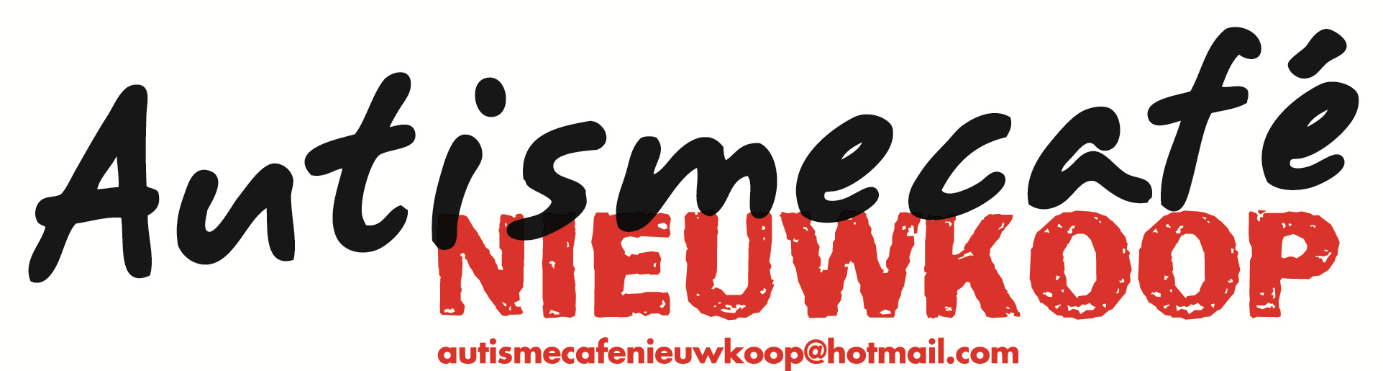 DE BUN, Anemonenstraat 25 Noorden, autismecafenieuwkoop@hotmail.com